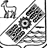 собрание представителей сельского поселения СПАССКОЕмуниципального района приволжскийсамарской областиЧЕТВЕРТОГО СОЗЫВАРЕШЕНИЕот 09 августа 2022 года № 95/56О внесении изменений в Правила землепользования и застройки сельского поселения Спасское муниципального района Приволжский Самарской областиВ соответствии со статьей 33 Градостроительного кодекса Российской Федерации, пунктом 20 части 1 статьи 14 Федерального закона от 6 октября 2003 года № 131-ФЗ «Об общих принципах организации местного самоуправления в Российской Федерации», с учетом заключения о результатах публичных слушаний по проекту изменений в Правила землепользования и застройки сельского поселения Спасское муниципального района Приволжский Самарской области от 04.08.2022 года, Собрание представителей сельского поселения Спасское муниципального района Приволжский Самарской области решило:1. Внести следующие изменения в Правила землепользования и застройки сельского поселения Спасское муниципального района Приволжский Самарской области:- изложить в новой редакции градостроительные регламенты согласно приложению 1;- изложить в новой редакции Карту градостроительного зонирования сельского поселения Спасское муниципального района Приволжский Самарской области согласно приложению 2; - утвердить графическое описание местоположения границ территориальных зон, перечень координат характерных точек этих границ согласно приложению 3.2. Опубликовать настоящее решение в информационном бюллетене «Вестник поселения Спасское» в течение десяти дней со дня издания.3. Настоящее решение вступает в силу со дня его официального опубликования.Председатель Собрания представителейсельского поселения Спасскоемуниципального района Приволжский              _______   Ф.З. ЗакировГлава сельского  поселения Спасскоемуниципального района Приволжский               _______ А.В. Кожин___________